Сценарий  досуга  на « День матери» для детей 2-3 лет.Подготовила воспитатель первой младшей группы Вегера Н.Г.Цель:- Учить детей выражать любовь к самому близкому и родному человеку - маме;-способствовать доброжелательной атмосфере праздника,-развивать положительное отношение  к друг другу, -поощрять творческие способности воспитанников.Задачи:1. Способствовать созданию положительных эмоциональных переживаний детей от празднования мероприятия.2. Развивать умение читать с выражением стихи, исполнять песни, танцы.3. Воспитывать у детей доброе, внимательное, уважительное отношение к мамам, бабушкам.4. Поздравить маму с праздником, подарить подарок  сердечко сделанное детьми.5. Формировать в сознании детей положительное отношение к детскому саду.6. Побуждать детей к активному участию.Предварительная работа:1. Беседа с детьми об истории происхождения праздника "День Матери".2. Разучивание танцев ко дню матери.3. Подготовка с детьми подарков для мам.4. Подготовка сценария и репетиции. 5.Оформление помещения:6. Создание фотовыставки мам с детьми.7. Декоративные украшения праздника (Надпись, декорации,  и т. д.).Воспитатель: Вегера Наталья  Геннадьевна.Спектакль « Клоун потерял сердце»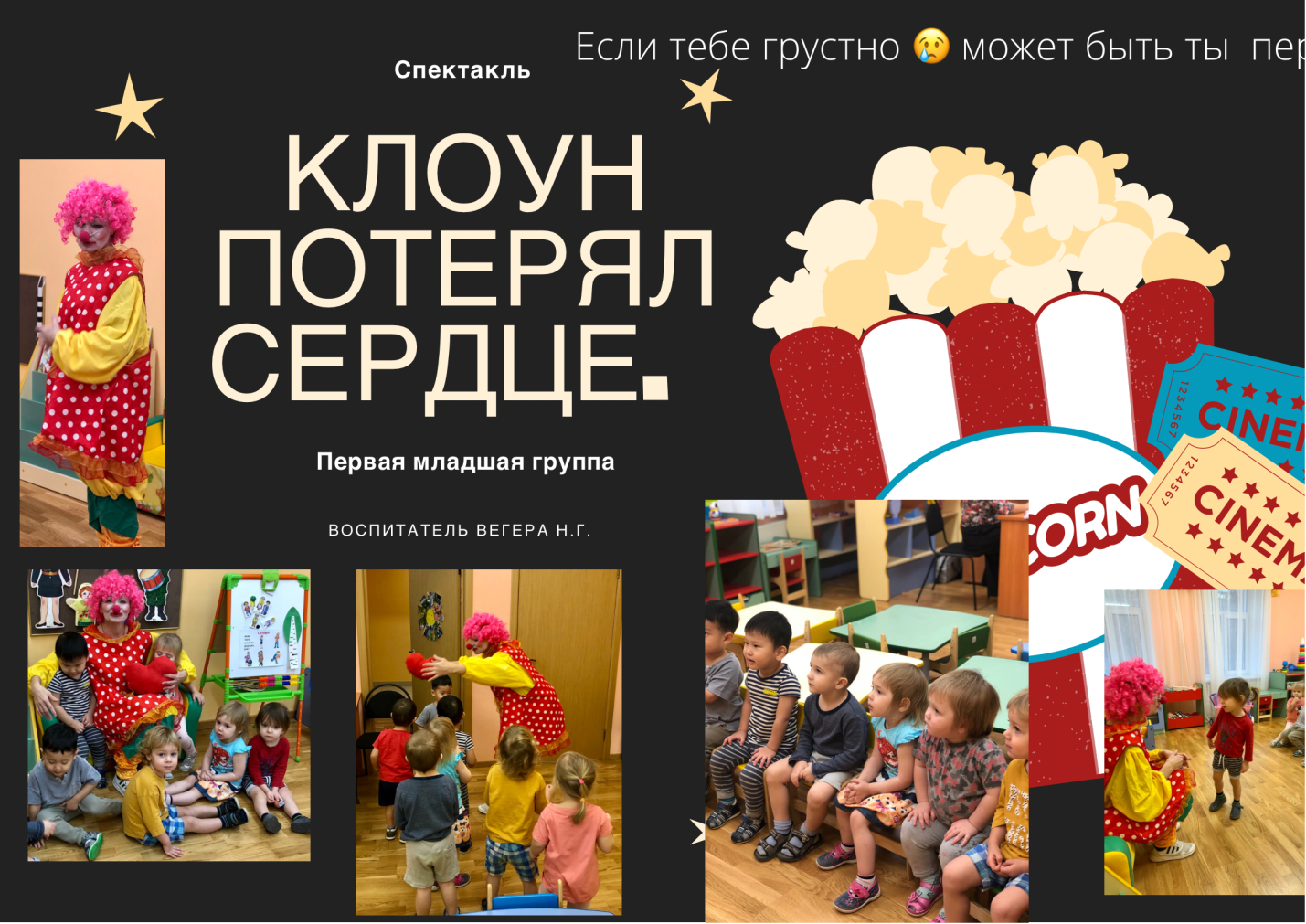 Под музыку входит клоун у него грустное лицо, дети сидят на стульчиках. Клоун (воспитатель):Сегодня самый замечательный праздник « День мамы» Самое прекрасное слово на земле - МАМА. А мне сегодня грустно я потерял свое настроение , трогает себя, и кажется сердце , вот почему мне грустно, мы клоуны носим свое сердце в руках а у вас где находится сердце? Дети показывают а клоун подходит и слушает стучит тук,тук,тук. Говорят, что в сердце живут любовь, радость.Клоун: Ребята, а может быть вы найдете мое хорошее настроение, почитаете стихи, споёте песню.Дети читают стихи, танцуют. Стихи А.Барто. Танец под музыку С. Рахманинова « Итальянская полька».Клоун: Вы очень хорошо читали стихи и танцевали, но мне от этого не весело.Предлагаю найти мое сердце. Дети ищут и находят.Клоун: Спасибо! Я снова могу смеяться, а значит, и любить и быть счастливым.Клоун: Вы сегодня для меня танцевали, читали стихи, нашли мое сердце, и я тоже хочу вместе с вами в этот праздничный день спеть песню вместе с вами для любимых мам и бабушек.Поют песню « Мама».Чтение стихотворения « Мама».Кто нас крепко любит?Мама, мамаКто нас утром будит?Мама, мама.Книжки нам читаетМама, мама.Песни напевает.Мама, мама.Кто нас обнимает?Мама, мама.Хвалит и ласкает Мама, мама.Клоун: Посмотрите, какие вы сделали сердечки для мамочек, пусть каждое сердечко вместе с моим наполнит сердца ваших мам хорошим настроением и счастьем.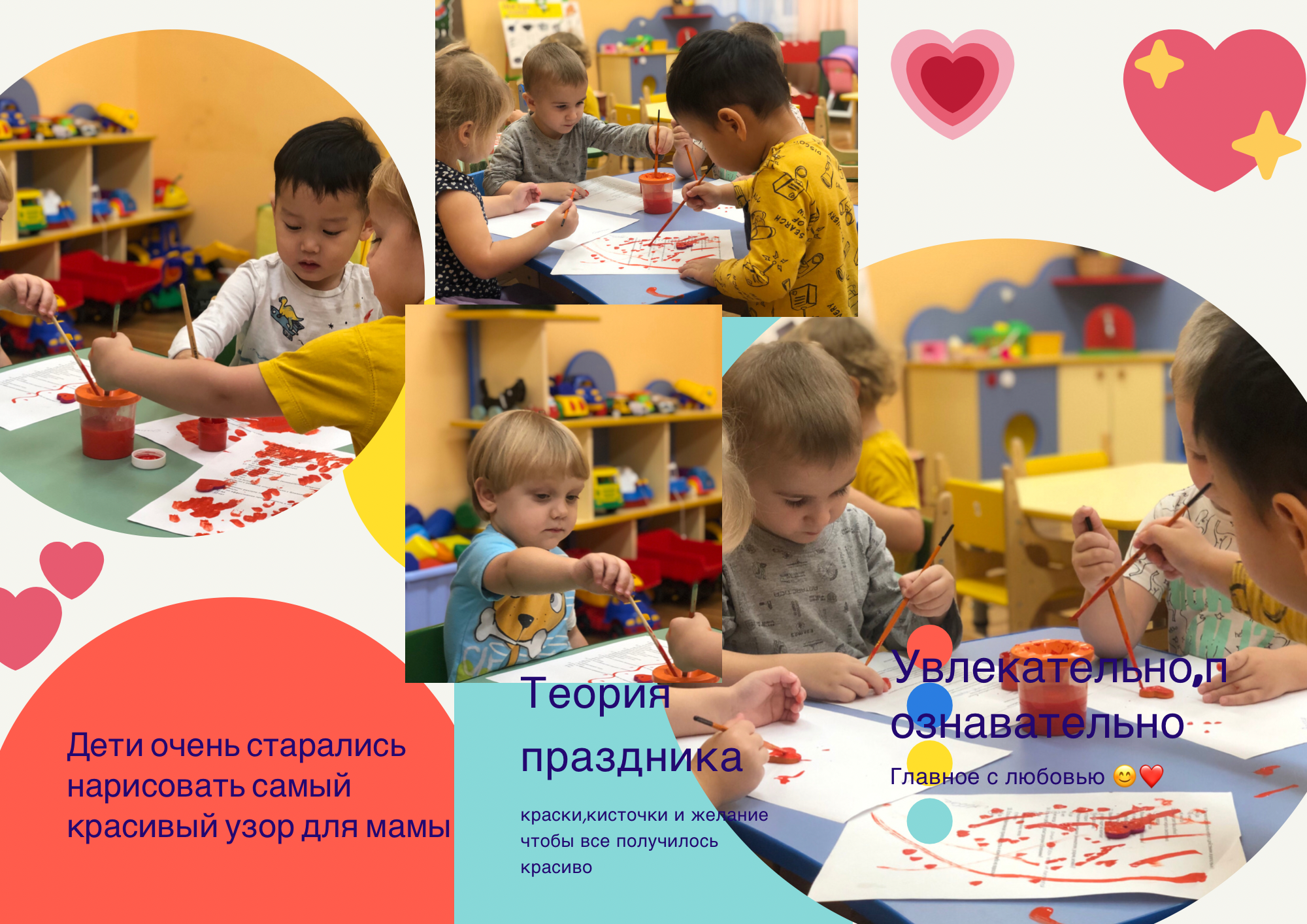 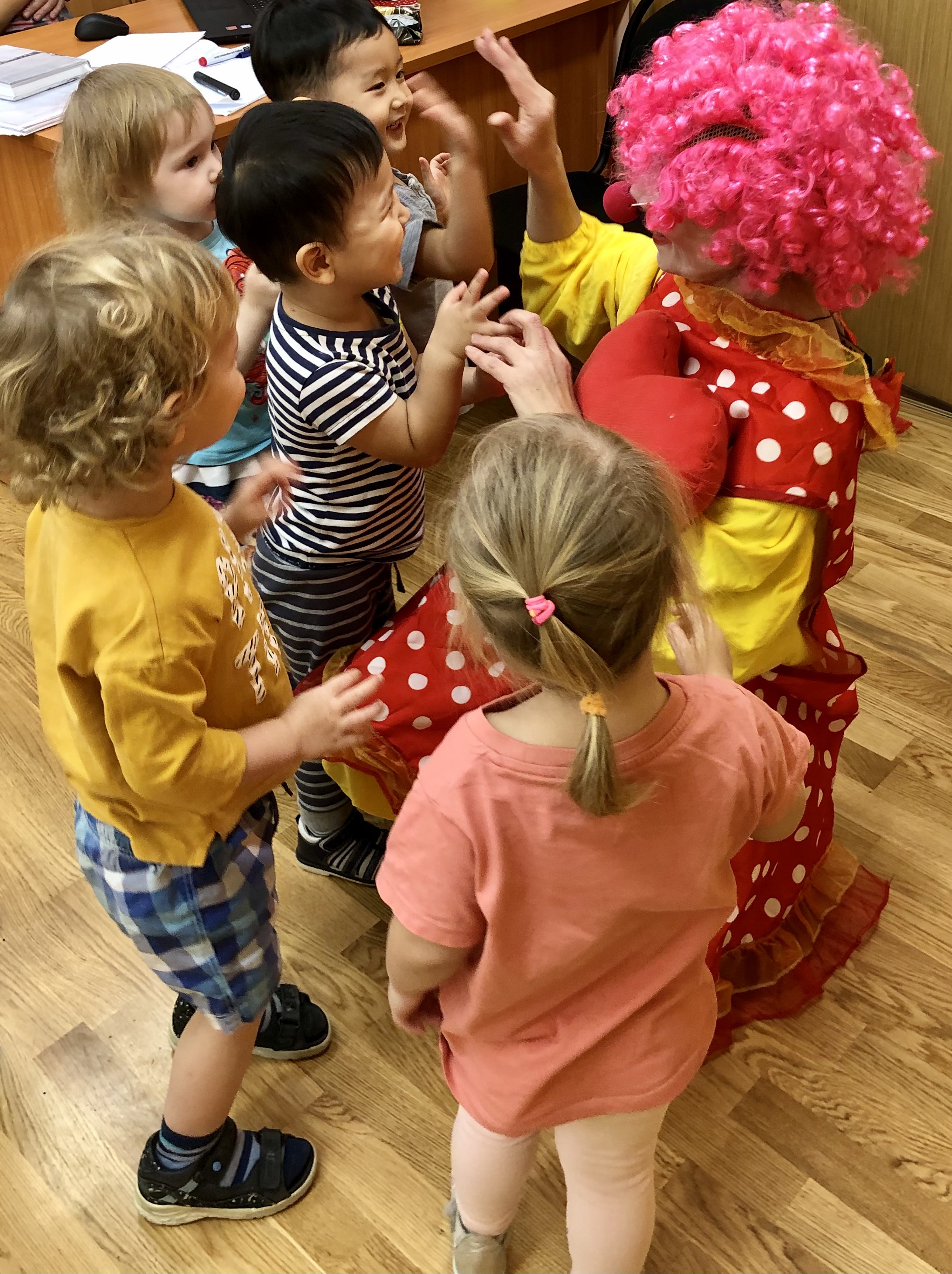 